İNŞAAT MAHAL LİSTESİTESİSAT MAHAL LİSTESİİNŞAAT TEKNİK ŞARTNAMETESİSAT TEKNİK ŞARTNAMEDOĞRUDAN TEMİN İLAN	“KIRIKKALE BALIŞEYH TOKİ ŞEHİT GAZİ GÜRSOY ORTAOKULU ONARIM İŞİ” 4734 sayılı Kamu İhale Kanunu’nun 22.maddesi (d) bendi gereğince “Doğrudan Temin Yöntemi” ile piyasaya yaptırılacaktır. Yaptırılacak olan işler için teknik şartname ve detayları aşağıda belirtilmektedir.	 Teklif vermek isteyen isteklilerin 26.08.2022 Cuma günü saat 15:00’ye kadar İl Özel İdaresi Yatırım İnşaat Müdürlüğü’ne kapalı zarf içerinde teslim edilmesi gerekmektedir.	Posta ve elektronik posta ile verilen teklifler kabul edilmeyecektir. İşi alan firma 15 gün içerisinde belirtilen işleri tamamlayarak tarafımıza teslim etmek zorundadır.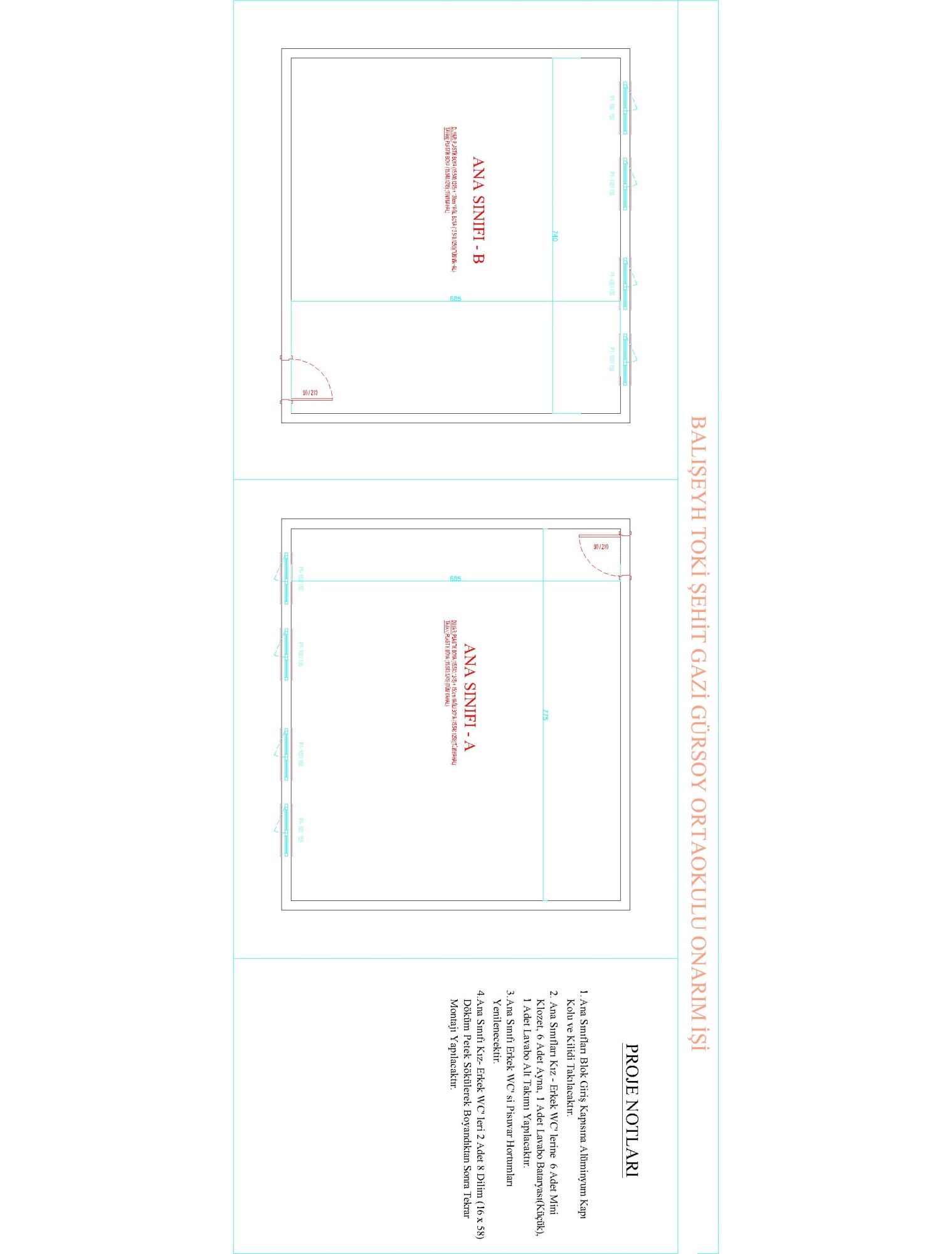 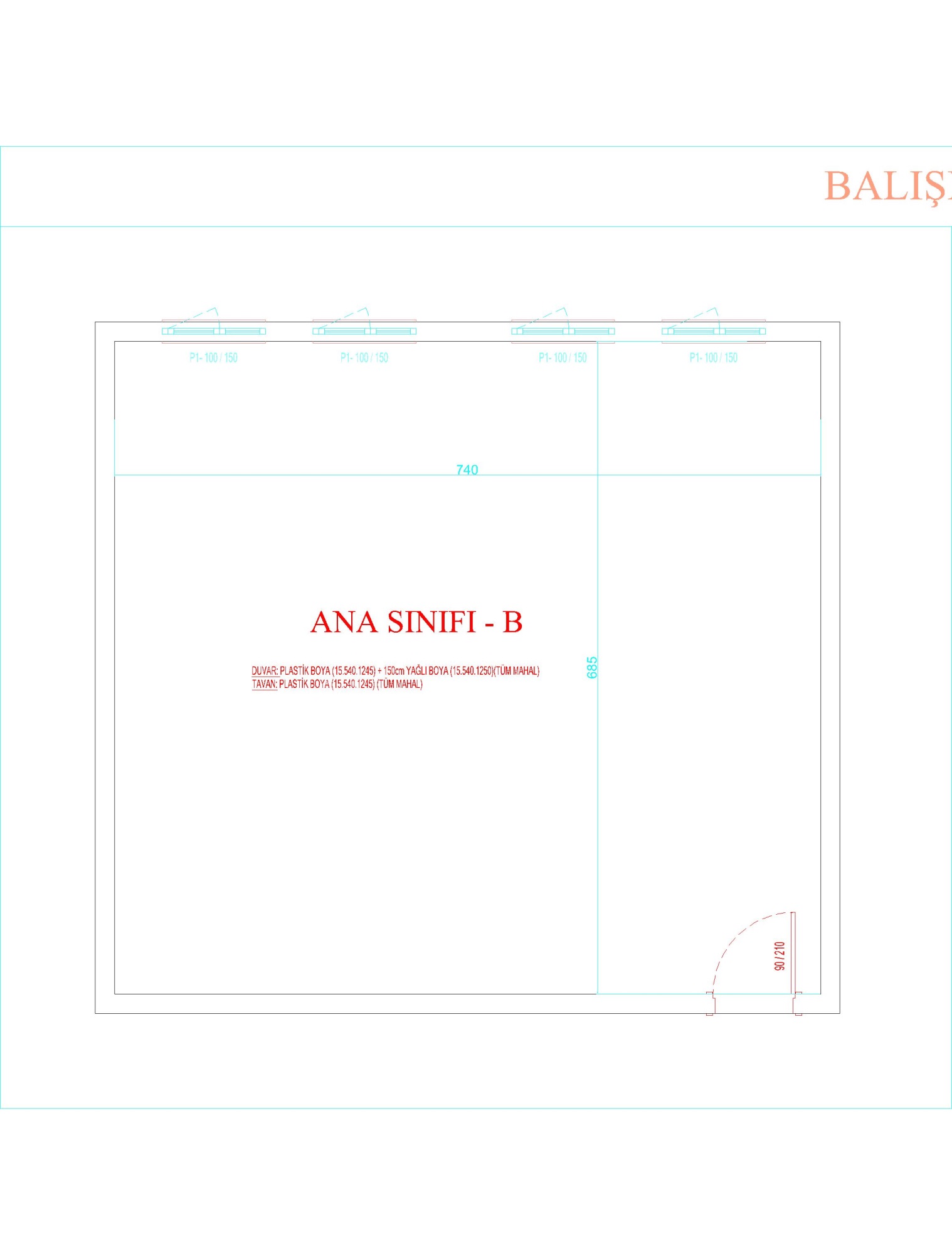 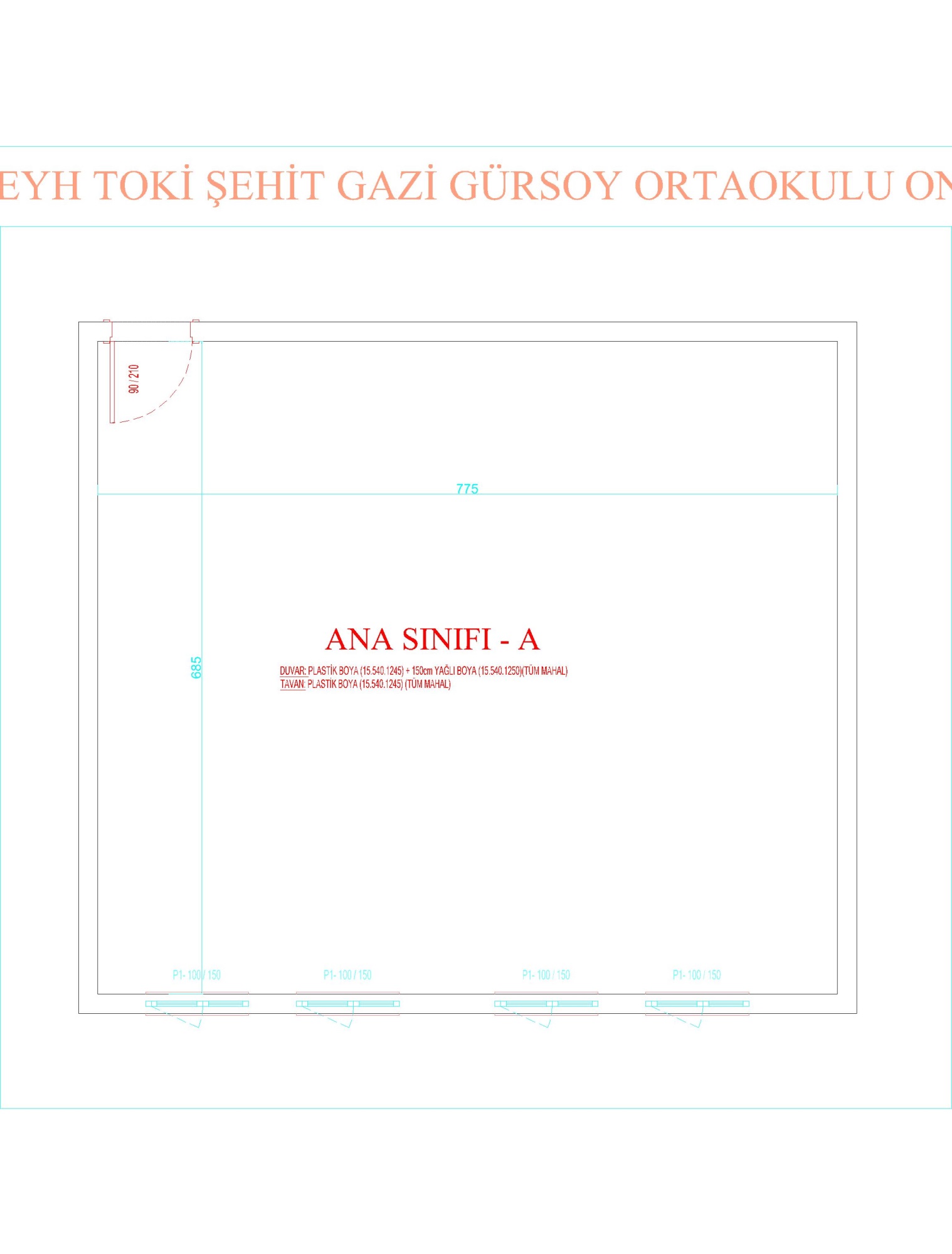 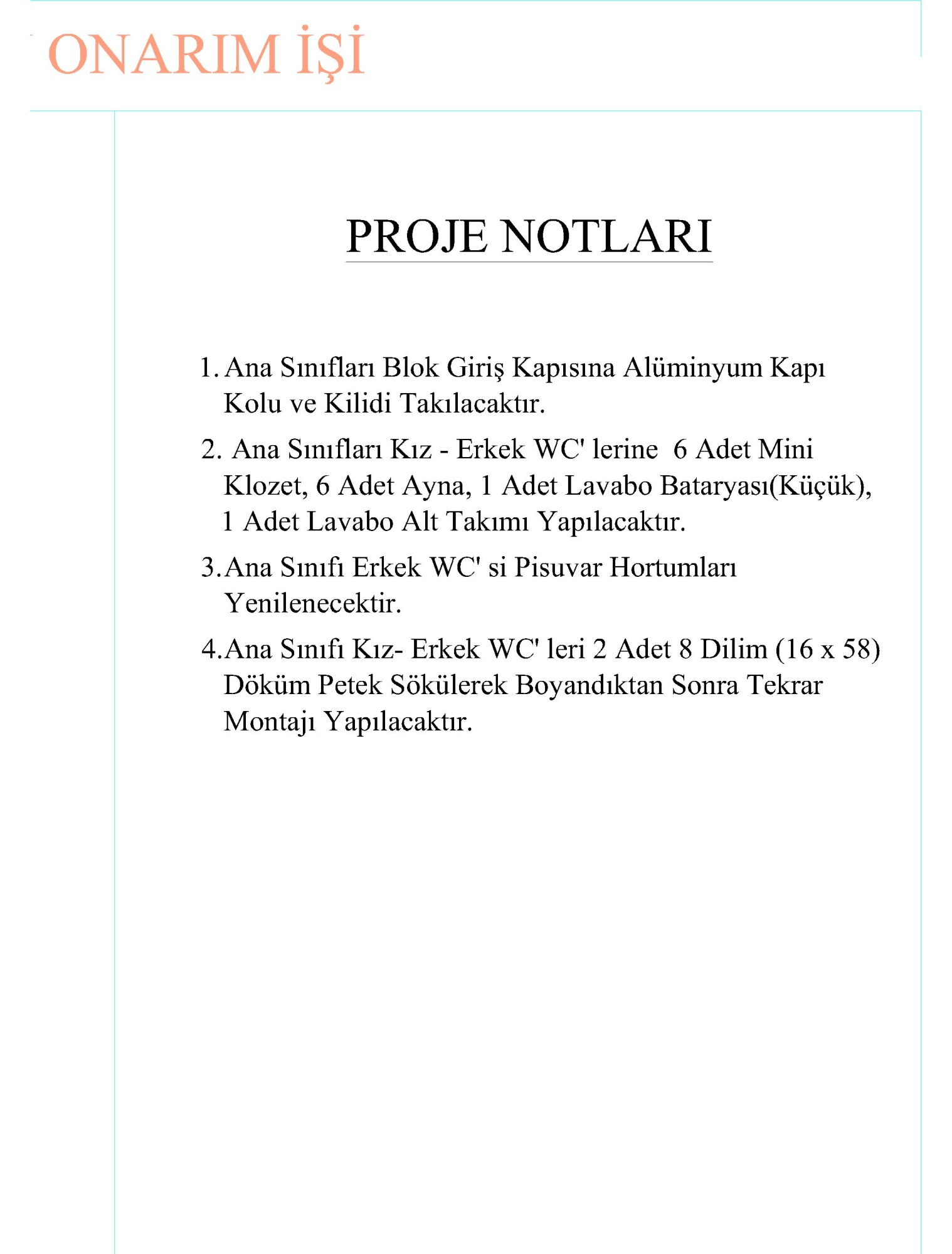 İşin Adı: KIRIKKALE BALIŞEYH TOKİ ŞEHİT GAZİ GÜRSOY ORTAOKULU ONARIM İŞİİş Grubu: Ana Grup>İnşaat İmalatları15.540.1245: Eski boyalı yüzeylere astar uygulanarak iki kat su bazlı mat boya yapılması (iç cephe)m²	ANA SINIFI B DUVAR	MİNHA KAPI	MİNHA PENCERE	ANA SINIFI B TAVAN	ANA SINIFI A DUVAR	MİNHA KAPI	MİNHA PENCERE	ANA SINIFI A TAVAN15.540.1250: Eski boyalı yüzeylere macun ve astar uygulanarak iki kat sentetik boya yapılması (iç cephe)m²	ANA SINIFI B DUVAR	MİNHA KAPI	ANA SINIFI A DUVAR	MİNHA KAPI15.465.1003: Gömme makaralı iç kapı kilidinin yerine takılması (Geniş ve dar tip)Adet	ANASINIFILARI ALÜMİYUM BÖLME KAPISINA15.465.1008: Kapı kolu ve aynalarının yerine takılması (Kromajlı)Adet	ANASINIFILARI ALÜMİYUM BÖLME KAPISINAİş Grubu:  Ana Grup>Mekanik Tesisatİş Grubu:  Ana Grup>Mekanik Tesisatİş Grubu:  Ana Grup>Mekanik Tesisatİş Grubu:  Ana Grup>Mekanik Tesisatİş Grubu:  Ana Grup>Mekanik Tesisatİş Grubu:  Ana Grup>Mekanik Tesisatİş Grubu:  Ana Grup>Mekanik Tesisatİş Grubu:  Ana Grup>Mekanik Tesisatİş Grubu:  Ana Grup>Mekanik Tesisatİş Grubu:  Ana Grup>Mekanik Tesisatİş Grubu:  Ana Grup>Mekanik TesisatSıraNoPoz NoTanımıMAHAL ADIBaşlıkSıraNoPoz NoTanımıBirimBaşlık1 25.104.1001Takriben 40x50 cm aynaAdet+2 25.112.1250Çocuk Kullanımına Uygun Rezervuarlı Alafranga Hela ve Tesisatı, Çocuk Kullanımına Uygun Rezervuarlı Klozet ve Tesisatı, KENDİNDEN REZERVUARLI AZ SU TÜKETEN ALAFRANGA HELA VE TESİSATI (TS 800 EN 997)Tk+3 25.130.3201Tek kumandalı, tek gövde, lavabo bataryasıAdet+4 25.130.6001Lavabo ve eviye sifonu pirinçten kromajlıAdet+5 25.130.6006Pisuar sifonu (sert plastikten 6 cm koku fermetürlü duvara kadar uzatma parçası ve geniş adaptörü ile)Adet+6 25.225.1104/DMntjDemontaj, 160/500 mm, Dökme dilimli düz satıhlı B serisi radyatörler (TS EN 442-1/2/3)m²+7 25.225.1104/MntjMontaj, 160/500 mm, Dökme dilimli düz satıhlı B serisi radyatörler (TS EN 442-1/2/3)m²+S.NoPoz Noİmalatın CinsiBirim115.540.1245Eski boyalı yüzeylere astar uygulanarak iki kat su bazlı mat boya yapılması (iç cephe) m²Teknik Tarifi: Eski boyalı yüzeylerin kabaran dökülen yerlerinin temizlenmesi, gerekli alçı /macun tamirinin yapılması, zımparalanması, tek kat m2 de 0,070 Lt su bazlı astar sürülmesi, istenilen renkte 2 katta ortalama 0,146 lt su bazlı mat boya yapılması için her türlü malzeme ve zaiyatı, işçilik, yüklenici genel giderleri ve kârı dâhil, 1 m² fiyatı:Ölçü: Projesi üzerinden boya yapılan yüzeyler ölçülür. Tüm boşluklar düşülür.Not: 3 m den yüksek duvar ve tavanlarda ayrıca iş iskelesi verilir. Sıva için iş iskelesi varsa, ayrıca boyaya verilmez.Teknik Tarifi: Eski boyalı yüzeylerin kabaran dökülen yerlerinin temizlenmesi, gerekli alçı /macun tamirinin yapılması, zımparalanması, tek kat m2 de 0,070 Lt su bazlı astar sürülmesi, istenilen renkte 2 katta ortalama 0,146 lt su bazlı mat boya yapılması için her türlü malzeme ve zaiyatı, işçilik, yüklenici genel giderleri ve kârı dâhil, 1 m² fiyatı:Ölçü: Projesi üzerinden boya yapılan yüzeyler ölçülür. Tüm boşluklar düşülür.Not: 3 m den yüksek duvar ve tavanlarda ayrıca iş iskelesi verilir. Sıva için iş iskelesi varsa, ayrıca boyaya verilmez.Teknik Tarifi: Eski boyalı yüzeylerin kabaran dökülen yerlerinin temizlenmesi, gerekli alçı /macun tamirinin yapılması, zımparalanması, tek kat m2 de 0,070 Lt su bazlı astar sürülmesi, istenilen renkte 2 katta ortalama 0,146 lt su bazlı mat boya yapılması için her türlü malzeme ve zaiyatı, işçilik, yüklenici genel giderleri ve kârı dâhil, 1 m² fiyatı:Ölçü: Projesi üzerinden boya yapılan yüzeyler ölçülür. Tüm boşluklar düşülür.Not: 3 m den yüksek duvar ve tavanlarda ayrıca iş iskelesi verilir. Sıva için iş iskelesi varsa, ayrıca boyaya verilmez.Teknik Tarifi: Eski boyalı yüzeylerin kabaran dökülen yerlerinin temizlenmesi, gerekli alçı /macun tamirinin yapılması, zımparalanması, tek kat m2 de 0,070 Lt su bazlı astar sürülmesi, istenilen renkte 2 katta ortalama 0,146 lt su bazlı mat boya yapılması için her türlü malzeme ve zaiyatı, işçilik, yüklenici genel giderleri ve kârı dâhil, 1 m² fiyatı:Ölçü: Projesi üzerinden boya yapılan yüzeyler ölçülür. Tüm boşluklar düşülür.Not: 3 m den yüksek duvar ve tavanlarda ayrıca iş iskelesi verilir. Sıva için iş iskelesi varsa, ayrıca boyaya verilmez.Teknik Tarifi: Eski boyalı yüzeylerin kabaran dökülen yerlerinin temizlenmesi, gerekli alçı /macun tamirinin yapılması, zımparalanması, tek kat m2 de 0,070 Lt su bazlı astar sürülmesi, istenilen renkte 2 katta ortalama 0,146 lt su bazlı mat boya yapılması için her türlü malzeme ve zaiyatı, işçilik, yüklenici genel giderleri ve kârı dâhil, 1 m² fiyatı:Ölçü: Projesi üzerinden boya yapılan yüzeyler ölçülür. Tüm boşluklar düşülür.Not: 3 m den yüksek duvar ve tavanlarda ayrıca iş iskelesi verilir. Sıva için iş iskelesi varsa, ayrıca boyaya verilmez.215.540.1250Eski boyalı yüzeylere macun ve astar uygulanarak iki kat sentetik boya yapılması (iç cephe) m²Teknik Tarifi: Eski boyalı yüzeylerin kabaran dökülen yerlerinin temizlenmesi , gerekli alçı / macun tamirinin yapılması zımparalanması, 0,070 Lt sentetik astar sürülmesi, istenilen renkte 2 katta ortalama 0,132 lt sentetik boya yapılması için her türlü malzeme ve zayiatı, işçilik, yüklenici genel giderleri ve kârı dâhil, 1 m² fiyatı:Ölçü: Projesi üzerinden boya yapılan yüzeyler ölçülür. Tüm boşluklar düşülür.Not: 3 m den yüksek duvar ve tavanlarda ayrıca iş iskelesi verilir. Sıva için iş iskelesi varsa, ayrıca boyaya verilmez.Teknik Tarifi: Eski boyalı yüzeylerin kabaran dökülen yerlerinin temizlenmesi , gerekli alçı / macun tamirinin yapılması zımparalanması, 0,070 Lt sentetik astar sürülmesi, istenilen renkte 2 katta ortalama 0,132 lt sentetik boya yapılması için her türlü malzeme ve zayiatı, işçilik, yüklenici genel giderleri ve kârı dâhil, 1 m² fiyatı:Ölçü: Projesi üzerinden boya yapılan yüzeyler ölçülür. Tüm boşluklar düşülür.Not: 3 m den yüksek duvar ve tavanlarda ayrıca iş iskelesi verilir. Sıva için iş iskelesi varsa, ayrıca boyaya verilmez.Teknik Tarifi: Eski boyalı yüzeylerin kabaran dökülen yerlerinin temizlenmesi , gerekli alçı / macun tamirinin yapılması zımparalanması, 0,070 Lt sentetik astar sürülmesi, istenilen renkte 2 katta ortalama 0,132 lt sentetik boya yapılması için her türlü malzeme ve zayiatı, işçilik, yüklenici genel giderleri ve kârı dâhil, 1 m² fiyatı:Ölçü: Projesi üzerinden boya yapılan yüzeyler ölçülür. Tüm boşluklar düşülür.Not: 3 m den yüksek duvar ve tavanlarda ayrıca iş iskelesi verilir. Sıva için iş iskelesi varsa, ayrıca boyaya verilmez.Teknik Tarifi: Eski boyalı yüzeylerin kabaran dökülen yerlerinin temizlenmesi , gerekli alçı / macun tamirinin yapılması zımparalanması, 0,070 Lt sentetik astar sürülmesi, istenilen renkte 2 katta ortalama 0,132 lt sentetik boya yapılması için her türlü malzeme ve zayiatı, işçilik, yüklenici genel giderleri ve kârı dâhil, 1 m² fiyatı:Ölçü: Projesi üzerinden boya yapılan yüzeyler ölçülür. Tüm boşluklar düşülür.Not: 3 m den yüksek duvar ve tavanlarda ayrıca iş iskelesi verilir. Sıva için iş iskelesi varsa, ayrıca boyaya verilmez.Teknik Tarifi: Eski boyalı yüzeylerin kabaran dökülen yerlerinin temizlenmesi , gerekli alçı / macun tamirinin yapılması zımparalanması, 0,070 Lt sentetik astar sürülmesi, istenilen renkte 2 katta ortalama 0,132 lt sentetik boya yapılması için her türlü malzeme ve zayiatı, işçilik, yüklenici genel giderleri ve kârı dâhil, 1 m² fiyatı:Ölçü: Projesi üzerinden boya yapılan yüzeyler ölçülür. Tüm boşluklar düşülür.Not: 3 m den yüksek duvar ve tavanlarda ayrıca iş iskelesi verilir. Sıva için iş iskelesi varsa, ayrıca boyaya verilmez.315.465.1003Gömme makaralı iç kapı kilidinin yerine takılması (Geniş ve dar tip) AdetTeknik Tarifi: DOĞRAMA MADENİ AKSAMLARI Kapı Doğramaları Madeni Aksam Birim Fiyatı(Ahşap, Metal, Plastik)Teknik Tarifi: DOĞRAMA MADENİ AKSAMLARI Kapı Doğramaları Madeni Aksam Birim Fiyatı(Ahşap, Metal, Plastik)Teknik Tarifi: DOĞRAMA MADENİ AKSAMLARI Kapı Doğramaları Madeni Aksam Birim Fiyatı(Ahşap, Metal, Plastik)Teknik Tarifi: DOĞRAMA MADENİ AKSAMLARI Kapı Doğramaları Madeni Aksam Birim Fiyatı(Ahşap, Metal, Plastik)Teknik Tarifi: DOĞRAMA MADENİ AKSAMLARI Kapı Doğramaları Madeni Aksam Birim Fiyatı(Ahşap, Metal, Plastik)415.465.1008Kapı kolu ve aynalarının yerine takılması (Kromajlı) AdetTeknik Tarifi: DOĞRAMA MADENİ AKSAMLARI Kapı Doğramaları Madeni Aksam Birim Fiyatı(Ahşap, Metal, Plastik)Teknik Tarifi: DOĞRAMA MADENİ AKSAMLARI Kapı Doğramaları Madeni Aksam Birim Fiyatı(Ahşap, Metal, Plastik)Teknik Tarifi: DOĞRAMA MADENİ AKSAMLARI Kapı Doğramaları Madeni Aksam Birim Fiyatı(Ahşap, Metal, Plastik)Teknik Tarifi: DOĞRAMA MADENİ AKSAMLARI Kapı Doğramaları Madeni Aksam Birim Fiyatı(Ahşap, Metal, Plastik)Teknik Tarifi: DOĞRAMA MADENİ AKSAMLARI Kapı Doğramaları Madeni Aksam Birim Fiyatı(Ahşap, Metal, Plastik)125.104.1001Takriben 40x50 cm ayna AdetTeknik Tarifi: AYNALAR: Ölçü: Adet (TS EN 1036)Cam kalınlığı 5 mm, ayna kenarı rodajlı, ayna üzerinde şeritler olduğubda, şeritler bizoteli olacaktır. Duvara bağlantı vidaları pirinç malzemeden ve minimum 5 mikron nikel kaplamalı veya paslanmaz çelikten olacaktır. Ayna duvar askısı vida ve dübeller ile duvarda yerine montajı. Aynalar 305/2011/AB Yapı Malzemeleri Yönetmeliğine uygun olarak, CE uygunluk işareti ile piyasaya arz edilmiş olacaktır.Teknik Tarifi: AYNALAR: Ölçü: Adet (TS EN 1036)Cam kalınlığı 5 mm, ayna kenarı rodajlı, ayna üzerinde şeritler olduğubda, şeritler bizoteli olacaktır. Duvara bağlantı vidaları pirinç malzemeden ve minimum 5 mikron nikel kaplamalı veya paslanmaz çelikten olacaktır. Ayna duvar askısı vida ve dübeller ile duvarda yerine montajı. Aynalar 305/2011/AB Yapı Malzemeleri Yönetmeliğine uygun olarak, CE uygunluk işareti ile piyasaya arz edilmiş olacaktır.Teknik Tarifi: AYNALAR: Ölçü: Adet (TS EN 1036)Cam kalınlığı 5 mm, ayna kenarı rodajlı, ayna üzerinde şeritler olduğubda, şeritler bizoteli olacaktır. Duvara bağlantı vidaları pirinç malzemeden ve minimum 5 mikron nikel kaplamalı veya paslanmaz çelikten olacaktır. Ayna duvar askısı vida ve dübeller ile duvarda yerine montajı. Aynalar 305/2011/AB Yapı Malzemeleri Yönetmeliğine uygun olarak, CE uygunluk işareti ile piyasaya arz edilmiş olacaktır.Teknik Tarifi: AYNALAR: Ölçü: Adet (TS EN 1036)Cam kalınlığı 5 mm, ayna kenarı rodajlı, ayna üzerinde şeritler olduğubda, şeritler bizoteli olacaktır. Duvara bağlantı vidaları pirinç malzemeden ve minimum 5 mikron nikel kaplamalı veya paslanmaz çelikten olacaktır. Ayna duvar askısı vida ve dübeller ile duvarda yerine montajı. Aynalar 305/2011/AB Yapı Malzemeleri Yönetmeliğine uygun olarak, CE uygunluk işareti ile piyasaya arz edilmiş olacaktır.Teknik Tarifi: AYNALAR: Ölçü: Adet (TS EN 1036)Cam kalınlığı 5 mm, ayna kenarı rodajlı, ayna üzerinde şeritler olduğubda, şeritler bizoteli olacaktır. Duvara bağlantı vidaları pirinç malzemeden ve minimum 5 mikron nikel kaplamalı veya paslanmaz çelikten olacaktır. Ayna duvar askısı vida ve dübeller ile duvarda yerine montajı. Aynalar 305/2011/AB Yapı Malzemeleri Yönetmeliğine uygun olarak, CE uygunluk işareti ile piyasaya arz edilmiş olacaktır.225.112.1250Çocuk Kullanımına Uygun Rezervuarlı Alafranga Hela ve Tesisatı, Çocuk Kullanımına Uygun Rezervuarlı Klozet ve Tesisatı, KENDİNDEN REZERVUARLI AZ SU TÜKETEN ALAFRANGA HELA VE TESİSATI (TS 800 EN 997) TkTeknik Tarifi: Çocuk Kullanımına Uygun Rezervuarlı Alafranga Hela ve TesisatıTakribi 30*55*30 cm ölçülerinde; en az 4 litre ile tam yıkama yapabilen ve üzerine sırlı seramik rezervuarı bağlanabilen; beyaz ya da renkli sırlı seramikten TS EN 997+A1 standardına uygun ve kalite belgeli klozeti; sert plastikten oturma yeri kapağı; pirinçten kromajlı rezervuar ve taharet ara muslukları; kademeli basmalı boşaltma grubu ve su girişi alttan monte edilen doldurma grubu olan rezervuar iç takımı; plastikten taharet borusu ve rozetleri ve klozet montaj seti ile birlikte temini; yerine montajı ve çalışır halde teslimi. (Klozetler 305/2011/AB Yapı Malzemeleri Yönetmeliğine uygun, CE uygunluk işareti ile olarak piyasaya arz edilmiş olacaktır)Teknik Tarifi: Çocuk Kullanımına Uygun Rezervuarlı Alafranga Hela ve TesisatıTakribi 30*55*30 cm ölçülerinde; en az 4 litre ile tam yıkama yapabilen ve üzerine sırlı seramik rezervuarı bağlanabilen; beyaz ya da renkli sırlı seramikten TS EN 997+A1 standardına uygun ve kalite belgeli klozeti; sert plastikten oturma yeri kapağı; pirinçten kromajlı rezervuar ve taharet ara muslukları; kademeli basmalı boşaltma grubu ve su girişi alttan monte edilen doldurma grubu olan rezervuar iç takımı; plastikten taharet borusu ve rozetleri ve klozet montaj seti ile birlikte temini; yerine montajı ve çalışır halde teslimi. (Klozetler 305/2011/AB Yapı Malzemeleri Yönetmeliğine uygun, CE uygunluk işareti ile olarak piyasaya arz edilmiş olacaktır)Teknik Tarifi: Çocuk Kullanımına Uygun Rezervuarlı Alafranga Hela ve TesisatıTakribi 30*55*30 cm ölçülerinde; en az 4 litre ile tam yıkama yapabilen ve üzerine sırlı seramik rezervuarı bağlanabilen; beyaz ya da renkli sırlı seramikten TS EN 997+A1 standardına uygun ve kalite belgeli klozeti; sert plastikten oturma yeri kapağı; pirinçten kromajlı rezervuar ve taharet ara muslukları; kademeli basmalı boşaltma grubu ve su girişi alttan monte edilen doldurma grubu olan rezervuar iç takımı; plastikten taharet borusu ve rozetleri ve klozet montaj seti ile birlikte temini; yerine montajı ve çalışır halde teslimi. (Klozetler 305/2011/AB Yapı Malzemeleri Yönetmeliğine uygun, CE uygunluk işareti ile olarak piyasaya arz edilmiş olacaktır)Teknik Tarifi: Çocuk Kullanımına Uygun Rezervuarlı Alafranga Hela ve TesisatıTakribi 30*55*30 cm ölçülerinde; en az 4 litre ile tam yıkama yapabilen ve üzerine sırlı seramik rezervuarı bağlanabilen; beyaz ya da renkli sırlı seramikten TS EN 997+A1 standardına uygun ve kalite belgeli klozeti; sert plastikten oturma yeri kapağı; pirinçten kromajlı rezervuar ve taharet ara muslukları; kademeli basmalı boşaltma grubu ve su girişi alttan monte edilen doldurma grubu olan rezervuar iç takımı; plastikten taharet borusu ve rozetleri ve klozet montaj seti ile birlikte temini; yerine montajı ve çalışır halde teslimi. (Klozetler 305/2011/AB Yapı Malzemeleri Yönetmeliğine uygun, CE uygunluk işareti ile olarak piyasaya arz edilmiş olacaktır)Teknik Tarifi: Çocuk Kullanımına Uygun Rezervuarlı Alafranga Hela ve TesisatıTakribi 30*55*30 cm ölçülerinde; en az 4 litre ile tam yıkama yapabilen ve üzerine sırlı seramik rezervuarı bağlanabilen; beyaz ya da renkli sırlı seramikten TS EN 997+A1 standardına uygun ve kalite belgeli klozeti; sert plastikten oturma yeri kapağı; pirinçten kromajlı rezervuar ve taharet ara muslukları; kademeli basmalı boşaltma grubu ve su girişi alttan monte edilen doldurma grubu olan rezervuar iç takımı; plastikten taharet borusu ve rozetleri ve klozet montaj seti ile birlikte temini; yerine montajı ve çalışır halde teslimi. (Klozetler 305/2011/AB Yapı Malzemeleri Yönetmeliğine uygun, CE uygunluk işareti ile olarak piyasaya arz edilmiş olacaktır)325.130.3201Tek kumandalı, tek gövde, lavabo bataryası AdetTeknik Tarifi: TEK VE ÇİFT KUMANDALI ARMATÜRLER (Ölçü: Adet, İhzarat: %60)Gövde dâhil pirinç parçalar döküm, sıcak dövme veya hadde mamulün çubuktan talaş kaldırılarak işlemek suretiyle yapılmış ürünler TS EN 12164-1,-2-,3, TS EN 12165 standartlarına uygun ha mmaddeden üretilmiş, TS EN 248 yüzey standart gerekliliklerine uygun, fonksiyonel ve boyutsal olarak TS EN 200, TS EN 274, TS EN 817, TS 3143 ürün standartlarına uygun olarak üretilmiş, tek kumandalı armatürler TS EN 1759-1, TS EN 1092-1, çift kumandalı bataryalar TS 200e uygun olarak imal edilmiş, çift kumandalı ürünlerde kullanılan lastik klapeli standart salmastra grubunun mil, gövde vb. parçaları TS EN 12164 standardına uygun ha mmaddeden talaş kaldırmak suretiyle işlenmiş, tüm ürünlerde kullanılan conta, o-ring vb. parçalar EPDM, NBR malzemeden yapılmış, ürünlerde kullanılan yağ, conta, o-ring vb. bileşenler KTW (Kalt Trinken Wasser, içme suyu standardı), WRC (Water Bye Laws Scheme, içme suyunun temas ettiği metal dışı parçalardan suya geçen toksit miktarı ölçüsü), DVGW (Deutsche Vereiningung des Gas-und Wasserfaches) belgelerinden birine sahip, perlatörler TS EN 246 ya uygun ve KIWA (Mekanik testler, akustik testleri, sudaki renk ve tat değişimlerin ölçüsü) ya da DVGW belgelerinden birine sahip ve üzerinde markalanmış, perlatör göbekleri plastik, fleksbıl bağlantı hortumlarının dış yüzeyleri paslanmaz çelik örgülü, iç hortumu EPDM olan, fleksbıl DVGW, KIWA, SWGW (Mekanik testler, akustik testleri, sudaki renk ve tat değişimlerin ölçüsü) belgelerinden birine sahip, bu belge fleksibl üzerine markalanmış, tüm ürünlerde kullanılan kol ve volanlar metal olmalı akrilik veya plastik olmayan tek kumandalı bataryalarda kullanılan kartuşlar NSF (The Public Health and Safety Company)veya WRAS (Water Regulations Advisory Scheme) belgeli, fotoselli ürünler CE belgeli olmalıdır. Üretici firma İmalat yeterlilik belgesi, Hizmet yeterlilik belgesi, Satış sonrası hizmet yeterlilik belgesi, ISO 9000, ISO 14000 belgesi, TSE uygunluk belgelerine sahip olmalı ve güncel olmalıdır. Not: Armatürler PVD (Fiziksel Buhar Kaplama) yapılması halinde montajlı fiyatlar %25 arttırılacak, montaj bedelleri arttırılmadan aynen uygulanacaktır.Teknik Tarifi: TEK VE ÇİFT KUMANDALI ARMATÜRLER (Ölçü: Adet, İhzarat: %60)Gövde dâhil pirinç parçalar döküm, sıcak dövme veya hadde mamulün çubuktan talaş kaldırılarak işlemek suretiyle yapılmış ürünler TS EN 12164-1,-2-,3, TS EN 12165 standartlarına uygun ha mmaddeden üretilmiş, TS EN 248 yüzey standart gerekliliklerine uygun, fonksiyonel ve boyutsal olarak TS EN 200, TS EN 274, TS EN 817, TS 3143 ürün standartlarına uygun olarak üretilmiş, tek kumandalı armatürler TS EN 1759-1, TS EN 1092-1, çift kumandalı bataryalar TS 200e uygun olarak imal edilmiş, çift kumandalı ürünlerde kullanılan lastik klapeli standart salmastra grubunun mil, gövde vb. parçaları TS EN 12164 standardına uygun ha mmaddeden talaş kaldırmak suretiyle işlenmiş, tüm ürünlerde kullanılan conta, o-ring vb. parçalar EPDM, NBR malzemeden yapılmış, ürünlerde kullanılan yağ, conta, o-ring vb. bileşenler KTW (Kalt Trinken Wasser, içme suyu standardı), WRC (Water Bye Laws Scheme, içme suyunun temas ettiği metal dışı parçalardan suya geçen toksit miktarı ölçüsü), DVGW (Deutsche Vereiningung des Gas-und Wasserfaches) belgelerinden birine sahip, perlatörler TS EN 246 ya uygun ve KIWA (Mekanik testler, akustik testleri, sudaki renk ve tat değişimlerin ölçüsü) ya da DVGW belgelerinden birine sahip ve üzerinde markalanmış, perlatör göbekleri plastik, fleksbıl bağlantı hortumlarının dış yüzeyleri paslanmaz çelik örgülü, iç hortumu EPDM olan, fleksbıl DVGW, KIWA, SWGW (Mekanik testler, akustik testleri, sudaki renk ve tat değişimlerin ölçüsü) belgelerinden birine sahip, bu belge fleksibl üzerine markalanmış, tüm ürünlerde kullanılan kol ve volanlar metal olmalı akrilik veya plastik olmayan tek kumandalı bataryalarda kullanılan kartuşlar NSF (The Public Health and Safety Company)veya WRAS (Water Regulations Advisory Scheme) belgeli, fotoselli ürünler CE belgeli olmalıdır. Üretici firma İmalat yeterlilik belgesi, Hizmet yeterlilik belgesi, Satış sonrası hizmet yeterlilik belgesi, ISO 9000, ISO 14000 belgesi, TSE uygunluk belgelerine sahip olmalı ve güncel olmalıdır. Not: Armatürler PVD (Fiziksel Buhar Kaplama) yapılması halinde montajlı fiyatlar %25 arttırılacak, montaj bedelleri arttırılmadan aynen uygulanacaktır.Teknik Tarifi: TEK VE ÇİFT KUMANDALI ARMATÜRLER (Ölçü: Adet, İhzarat: %60)Gövde dâhil pirinç parçalar döküm, sıcak dövme veya hadde mamulün çubuktan talaş kaldırılarak işlemek suretiyle yapılmış ürünler TS EN 12164-1,-2-,3, TS EN 12165 standartlarına uygun ha mmaddeden üretilmiş, TS EN 248 yüzey standart gerekliliklerine uygun, fonksiyonel ve boyutsal olarak TS EN 200, TS EN 274, TS EN 817, TS 3143 ürün standartlarına uygun olarak üretilmiş, tek kumandalı armatürler TS EN 1759-1, TS EN 1092-1, çift kumandalı bataryalar TS 200e uygun olarak imal edilmiş, çift kumandalı ürünlerde kullanılan lastik klapeli standart salmastra grubunun mil, gövde vb. parçaları TS EN 12164 standardına uygun ha mmaddeden talaş kaldırmak suretiyle işlenmiş, tüm ürünlerde kullanılan conta, o-ring vb. parçalar EPDM, NBR malzemeden yapılmış, ürünlerde kullanılan yağ, conta, o-ring vb. bileşenler KTW (Kalt Trinken Wasser, içme suyu standardı), WRC (Water Bye Laws Scheme, içme suyunun temas ettiği metal dışı parçalardan suya geçen toksit miktarı ölçüsü), DVGW (Deutsche Vereiningung des Gas-und Wasserfaches) belgelerinden birine sahip, perlatörler TS EN 246 ya uygun ve KIWA (Mekanik testler, akustik testleri, sudaki renk ve tat değişimlerin ölçüsü) ya da DVGW belgelerinden birine sahip ve üzerinde markalanmış, perlatör göbekleri plastik, fleksbıl bağlantı hortumlarının dış yüzeyleri paslanmaz çelik örgülü, iç hortumu EPDM olan, fleksbıl DVGW, KIWA, SWGW (Mekanik testler, akustik testleri, sudaki renk ve tat değişimlerin ölçüsü) belgelerinden birine sahip, bu belge fleksibl üzerine markalanmış, tüm ürünlerde kullanılan kol ve volanlar metal olmalı akrilik veya plastik olmayan tek kumandalı bataryalarda kullanılan kartuşlar NSF (The Public Health and Safety Company)veya WRAS (Water Regulations Advisory Scheme) belgeli, fotoselli ürünler CE belgeli olmalıdır. Üretici firma İmalat yeterlilik belgesi, Hizmet yeterlilik belgesi, Satış sonrası hizmet yeterlilik belgesi, ISO 9000, ISO 14000 belgesi, TSE uygunluk belgelerine sahip olmalı ve güncel olmalıdır. Not: Armatürler PVD (Fiziksel Buhar Kaplama) yapılması halinde montajlı fiyatlar %25 arttırılacak, montaj bedelleri arttırılmadan aynen uygulanacaktır.Teknik Tarifi: TEK VE ÇİFT KUMANDALI ARMATÜRLER (Ölçü: Adet, İhzarat: %60)Gövde dâhil pirinç parçalar döküm, sıcak dövme veya hadde mamulün çubuktan talaş kaldırılarak işlemek suretiyle yapılmış ürünler TS EN 12164-1,-2-,3, TS EN 12165 standartlarına uygun ha mmaddeden üretilmiş, TS EN 248 yüzey standart gerekliliklerine uygun, fonksiyonel ve boyutsal olarak TS EN 200, TS EN 274, TS EN 817, TS 3143 ürün standartlarına uygun olarak üretilmiş, tek kumandalı armatürler TS EN 1759-1, TS EN 1092-1, çift kumandalı bataryalar TS 200e uygun olarak imal edilmiş, çift kumandalı ürünlerde kullanılan lastik klapeli standart salmastra grubunun mil, gövde vb. parçaları TS EN 12164 standardına uygun ha mmaddeden talaş kaldırmak suretiyle işlenmiş, tüm ürünlerde kullanılan conta, o-ring vb. parçalar EPDM, NBR malzemeden yapılmış, ürünlerde kullanılan yağ, conta, o-ring vb. bileşenler KTW (Kalt Trinken Wasser, içme suyu standardı), WRC (Water Bye Laws Scheme, içme suyunun temas ettiği metal dışı parçalardan suya geçen toksit miktarı ölçüsü), DVGW (Deutsche Vereiningung des Gas-und Wasserfaches) belgelerinden birine sahip, perlatörler TS EN 246 ya uygun ve KIWA (Mekanik testler, akustik testleri, sudaki renk ve tat değişimlerin ölçüsü) ya da DVGW belgelerinden birine sahip ve üzerinde markalanmış, perlatör göbekleri plastik, fleksbıl bağlantı hortumlarının dış yüzeyleri paslanmaz çelik örgülü, iç hortumu EPDM olan, fleksbıl DVGW, KIWA, SWGW (Mekanik testler, akustik testleri, sudaki renk ve tat değişimlerin ölçüsü) belgelerinden birine sahip, bu belge fleksibl üzerine markalanmış, tüm ürünlerde kullanılan kol ve volanlar metal olmalı akrilik veya plastik olmayan tek kumandalı bataryalarda kullanılan kartuşlar NSF (The Public Health and Safety Company)veya WRAS (Water Regulations Advisory Scheme) belgeli, fotoselli ürünler CE belgeli olmalıdır. Üretici firma İmalat yeterlilik belgesi, Hizmet yeterlilik belgesi, Satış sonrası hizmet yeterlilik belgesi, ISO 9000, ISO 14000 belgesi, TSE uygunluk belgelerine sahip olmalı ve güncel olmalıdır. Not: Armatürler PVD (Fiziksel Buhar Kaplama) yapılması halinde montajlı fiyatlar %25 arttırılacak, montaj bedelleri arttırılmadan aynen uygulanacaktır.Teknik Tarifi: TEK VE ÇİFT KUMANDALI ARMATÜRLER (Ölçü: Adet, İhzarat: %60)Gövde dâhil pirinç parçalar döküm, sıcak dövme veya hadde mamulün çubuktan talaş kaldırılarak işlemek suretiyle yapılmış ürünler TS EN 12164-1,-2-,3, TS EN 12165 standartlarına uygun ha mmaddeden üretilmiş, TS EN 248 yüzey standart gerekliliklerine uygun, fonksiyonel ve boyutsal olarak TS EN 200, TS EN 274, TS EN 817, TS 3143 ürün standartlarına uygun olarak üretilmiş, tek kumandalı armatürler TS EN 1759-1, TS EN 1092-1, çift kumandalı bataryalar TS 200e uygun olarak imal edilmiş, çift kumandalı ürünlerde kullanılan lastik klapeli standart salmastra grubunun mil, gövde vb. parçaları TS EN 12164 standardına uygun ha mmaddeden talaş kaldırmak suretiyle işlenmiş, tüm ürünlerde kullanılan conta, o-ring vb. parçalar EPDM, NBR malzemeden yapılmış, ürünlerde kullanılan yağ, conta, o-ring vb. bileşenler KTW (Kalt Trinken Wasser, içme suyu standardı), WRC (Water Bye Laws Scheme, içme suyunun temas ettiği metal dışı parçalardan suya geçen toksit miktarı ölçüsü), DVGW (Deutsche Vereiningung des Gas-und Wasserfaches) belgelerinden birine sahip, perlatörler TS EN 246 ya uygun ve KIWA (Mekanik testler, akustik testleri, sudaki renk ve tat değişimlerin ölçüsü) ya da DVGW belgelerinden birine sahip ve üzerinde markalanmış, perlatör göbekleri plastik, fleksbıl bağlantı hortumlarının dış yüzeyleri paslanmaz çelik örgülü, iç hortumu EPDM olan, fleksbıl DVGW, KIWA, SWGW (Mekanik testler, akustik testleri, sudaki renk ve tat değişimlerin ölçüsü) belgelerinden birine sahip, bu belge fleksibl üzerine markalanmış, tüm ürünlerde kullanılan kol ve volanlar metal olmalı akrilik veya plastik olmayan tek kumandalı bataryalarda kullanılan kartuşlar NSF (The Public Health and Safety Company)veya WRAS (Water Regulations Advisory Scheme) belgeli, fotoselli ürünler CE belgeli olmalıdır. Üretici firma İmalat yeterlilik belgesi, Hizmet yeterlilik belgesi, Satış sonrası hizmet yeterlilik belgesi, ISO 9000, ISO 14000 belgesi, TSE uygunluk belgelerine sahip olmalı ve güncel olmalıdır. Not: Armatürler PVD (Fiziksel Buhar Kaplama) yapılması halinde montajlı fiyatlar %25 arttırılacak, montaj bedelleri arttırılmadan aynen uygulanacaktır.425.130.6001Lavabo ve eviye sifonu pirinçten kromajlı AdetTeknik Tarifi: Sifonlar, Lavabo, eviye ve pisuvar için (TS EN 274-1-2-3):Teknik Tarifi: Sifonlar, Lavabo, eviye ve pisuvar için (TS EN 274-1-2-3):Teknik Tarifi: Sifonlar, Lavabo, eviye ve pisuvar için (TS EN 274-1-2-3):Teknik Tarifi: Sifonlar, Lavabo, eviye ve pisuvar için (TS EN 274-1-2-3):Teknik Tarifi: Sifonlar, Lavabo, eviye ve pisuvar için (TS EN 274-1-2-3):525.130.6006Pisuar sifonu (sert plastikten 6 cm koku fermetürlü duvara kadar uzatma parçası ve geniş adaptörü ile) AdetTeknik Tarifi: Sifonlar, Lavabo, eviye ve pisuvar için (TS EN 274-1-2-3):Teknik Tarifi: Sifonlar, Lavabo, eviye ve pisuvar için (TS EN 274-1-2-3):Teknik Tarifi: Sifonlar, Lavabo, eviye ve pisuvar için (TS EN 274-1-2-3):Teknik Tarifi: Sifonlar, Lavabo, eviye ve pisuvar için (TS EN 274-1-2-3):Teknik Tarifi: Sifonlar, Lavabo, eviye ve pisuvar için (TS EN 274-1-2-3):625.225.1104/DMntjDemontaj, 160/500 mm, Dökme dilimli düz satıhlı B serisi radyatörler (TS EN 442-1/2/3) m²Teknik Tarifi: Demontaj için uygun araç ve gereçler kullanılmalıdırTekrar montajı yapılacak olan malzemelerin zarar görmemesi için her türlü özen gösterilmelidir.Demontajı yapılan malzemelerden tekrar kullanılamayacak olanlar İdarenin göstereceği yere tasnif edilerek tutanakla idare yetkililerine teslim edilecektir.Teknik Tarifi: Demontaj için uygun araç ve gereçler kullanılmalıdırTekrar montajı yapılacak olan malzemelerin zarar görmemesi için her türlü özen gösterilmelidir.Demontajı yapılan malzemelerden tekrar kullanılamayacak olanlar İdarenin göstereceği yere tasnif edilerek tutanakla idare yetkililerine teslim edilecektir.Teknik Tarifi: Demontaj için uygun araç ve gereçler kullanılmalıdırTekrar montajı yapılacak olan malzemelerin zarar görmemesi için her türlü özen gösterilmelidir.Demontajı yapılan malzemelerden tekrar kullanılamayacak olanlar İdarenin göstereceği yere tasnif edilerek tutanakla idare yetkililerine teslim edilecektir.Teknik Tarifi: Demontaj için uygun araç ve gereçler kullanılmalıdırTekrar montajı yapılacak olan malzemelerin zarar görmemesi için her türlü özen gösterilmelidir.Demontajı yapılan malzemelerden tekrar kullanılamayacak olanlar İdarenin göstereceği yere tasnif edilerek tutanakla idare yetkililerine teslim edilecektir.Teknik Tarifi: Demontaj için uygun araç ve gereçler kullanılmalıdırTekrar montajı yapılacak olan malzemelerin zarar görmemesi için her türlü özen gösterilmelidir.Demontajı yapılan malzemelerden tekrar kullanılamayacak olanlar İdarenin göstereceği yere tasnif edilerek tutanakla idare yetkililerine teslim edilecektir.725.225.1104/MntjMontaj, 160/500 mm, Dökme dilimli düz satıhlı B serisi radyatörler (TS EN 442-1/2/3) m²Teknik Tarifi: Dökme dilimli düz satıhlı A serisi radyatörler:TS EN 442-1'ye uygun olarak ve İSO 185'e uygun gri dökme demirden CE Uygunluk İşaretli olarak imal edilmiş, radyatörlerin su ile temas eden ısıtma yüzeylerinin et kalınlığı 2,5 m metreden az olmayacaktır. Döküm radyatörler astar boyalı, dilim şeklinde veya dilimlerden müteşekkil gruplar halinde ayaklar veya konsollar üzerinde monte edilecek radyatörün iş yerinde temini, projesine göre gruplanması ve yerine montajı. (Projesine göre dilimlerin gruplandırılmasında kullanılacak conta, nipel tapa ve redüksiyonlar fiyata dâhildir. Ayrıca bedel ödenmez). Not: 1-Kabul edilebilir toleranslar, eksenler arası ölçüde ± 0,3 mm; tam boy ve genişlik ölçülerinde ± 2 mm'dir. 2-Isıl güç değerleri 75 °C-65 °C (DT = 50 °K) değerlerine göre test edilmiş ve tesbit edilmiş olacaktır. 3-Döküm radyatörler piyasaya arz hali ile (gruplu veya dilimli) en az 10 barda sızdırmazlık testine tabi tutulacaktır.Teknik Tarifi: Dökme dilimli düz satıhlı A serisi radyatörler:TS EN 442-1'ye uygun olarak ve İSO 185'e uygun gri dökme demirden CE Uygunluk İşaretli olarak imal edilmiş, radyatörlerin su ile temas eden ısıtma yüzeylerinin et kalınlığı 2,5 m metreden az olmayacaktır. Döküm radyatörler astar boyalı, dilim şeklinde veya dilimlerden müteşekkil gruplar halinde ayaklar veya konsollar üzerinde monte edilecek radyatörün iş yerinde temini, projesine göre gruplanması ve yerine montajı. (Projesine göre dilimlerin gruplandırılmasında kullanılacak conta, nipel tapa ve redüksiyonlar fiyata dâhildir. Ayrıca bedel ödenmez). Not: 1-Kabul edilebilir toleranslar, eksenler arası ölçüde ± 0,3 mm; tam boy ve genişlik ölçülerinde ± 2 mm'dir. 2-Isıl güç değerleri 75 °C-65 °C (DT = 50 °K) değerlerine göre test edilmiş ve tesbit edilmiş olacaktır. 3-Döküm radyatörler piyasaya arz hali ile (gruplu veya dilimli) en az 10 barda sızdırmazlık testine tabi tutulacaktır.Teknik Tarifi: Dökme dilimli düz satıhlı A serisi radyatörler:TS EN 442-1'ye uygun olarak ve İSO 185'e uygun gri dökme demirden CE Uygunluk İşaretli olarak imal edilmiş, radyatörlerin su ile temas eden ısıtma yüzeylerinin et kalınlığı 2,5 m metreden az olmayacaktır. Döküm radyatörler astar boyalı, dilim şeklinde veya dilimlerden müteşekkil gruplar halinde ayaklar veya konsollar üzerinde monte edilecek radyatörün iş yerinde temini, projesine göre gruplanması ve yerine montajı. (Projesine göre dilimlerin gruplandırılmasında kullanılacak conta, nipel tapa ve redüksiyonlar fiyata dâhildir. Ayrıca bedel ödenmez). Not: 1-Kabul edilebilir toleranslar, eksenler arası ölçüde ± 0,3 mm; tam boy ve genişlik ölçülerinde ± 2 mm'dir. 2-Isıl güç değerleri 75 °C-65 °C (DT = 50 °K) değerlerine göre test edilmiş ve tesbit edilmiş olacaktır. 3-Döküm radyatörler piyasaya arz hali ile (gruplu veya dilimli) en az 10 barda sızdırmazlık testine tabi tutulacaktır.Teknik Tarifi: Dökme dilimli düz satıhlı A serisi radyatörler:TS EN 442-1'ye uygun olarak ve İSO 185'e uygun gri dökme demirden CE Uygunluk İşaretli olarak imal edilmiş, radyatörlerin su ile temas eden ısıtma yüzeylerinin et kalınlığı 2,5 m metreden az olmayacaktır. Döküm radyatörler astar boyalı, dilim şeklinde veya dilimlerden müteşekkil gruplar halinde ayaklar veya konsollar üzerinde monte edilecek radyatörün iş yerinde temini, projesine göre gruplanması ve yerine montajı. (Projesine göre dilimlerin gruplandırılmasında kullanılacak conta, nipel tapa ve redüksiyonlar fiyata dâhildir. Ayrıca bedel ödenmez). Not: 1-Kabul edilebilir toleranslar, eksenler arası ölçüde ± 0,3 mm; tam boy ve genişlik ölçülerinde ± 2 mm'dir. 2-Isıl güç değerleri 75 °C-65 °C (DT = 50 °K) değerlerine göre test edilmiş ve tesbit edilmiş olacaktır. 3-Döküm radyatörler piyasaya arz hali ile (gruplu veya dilimli) en az 10 barda sızdırmazlık testine tabi tutulacaktır.Teknik Tarifi: Dökme dilimli düz satıhlı A serisi radyatörler:TS EN 442-1'ye uygun olarak ve İSO 185'e uygun gri dökme demirden CE Uygunluk İşaretli olarak imal edilmiş, radyatörlerin su ile temas eden ısıtma yüzeylerinin et kalınlığı 2,5 m metreden az olmayacaktır. Döküm radyatörler astar boyalı, dilim şeklinde veya dilimlerden müteşekkil gruplar halinde ayaklar veya konsollar üzerinde monte edilecek radyatörün iş yerinde temini, projesine göre gruplanması ve yerine montajı. (Projesine göre dilimlerin gruplandırılmasında kullanılacak conta, nipel tapa ve redüksiyonlar fiyata dâhildir. Ayrıca bedel ödenmez). Not: 1-Kabul edilebilir toleranslar, eksenler arası ölçüde ± 0,3 mm; tam boy ve genişlik ölçülerinde ± 2 mm'dir. 2-Isıl güç değerleri 75 °C-65 °C (DT = 50 °K) değerlerine göre test edilmiş ve tesbit edilmiş olacaktır. 3-Döküm radyatörler piyasaya arz hali ile (gruplu veya dilimli) en az 10 barda sızdırmazlık testine tabi tutulacaktır.DOĞRUDAN TEMİN TUTANAĞI (TEKLİF MEKTUBU)DOĞRUDAN TEMİN TUTANAĞI (TEKLİF MEKTUBU)DOĞRUDAN TEMİN TUTANAĞI (TEKLİF MEKTUBU)DOĞRUDAN TEMİN TUTANAĞI (TEKLİF MEKTUBU)DOĞRUDAN TEMİN TUTANAĞI (TEKLİF MEKTUBU)DOĞRUDAN TEMİN TUTANAĞI (TEKLİF MEKTUBU)DOĞRUDAN TEMİN TUTANAĞI (TEKLİF MEKTUBU)DOĞRUDAN TEMİN TUTANAĞI (TEKLİF MEKTUBU)DOĞRUDAN TEMİN TUTANAĞI (TEKLİF MEKTUBU)Aşağıda cinsi ve miktarı belirtilen mal ve hizmetler, 4734 sayılı Kamu İhale Kanunun 22.maddesi (d) bendi gereğince yaptırılacak veya satın alınacaktır. .../08/2022Aşağıda cinsi ve miktarı belirtilen mal ve hizmetler, 4734 sayılı Kamu İhale Kanunun 22.maddesi (d) bendi gereğince yaptırılacak veya satın alınacaktır. .../08/2022Aşağıda cinsi ve miktarı belirtilen mal ve hizmetler, 4734 sayılı Kamu İhale Kanunun 22.maddesi (d) bendi gereğince yaptırılacak veya satın alınacaktır. .../08/2022Aşağıda cinsi ve miktarı belirtilen mal ve hizmetler, 4734 sayılı Kamu İhale Kanunun 22.maddesi (d) bendi gereğince yaptırılacak veya satın alınacaktır. .../08/2022Aşağıda cinsi ve miktarı belirtilen mal ve hizmetler, 4734 sayılı Kamu İhale Kanunun 22.maddesi (d) bendi gereğince yaptırılacak veya satın alınacaktır. .../08/2022Aşağıda cinsi ve miktarı belirtilen mal ve hizmetler, 4734 sayılı Kamu İhale Kanunun 22.maddesi (d) bendi gereğince yaptırılacak veya satın alınacaktır. .../08/2022Aşağıda cinsi ve miktarı belirtilen mal ve hizmetler, 4734 sayılı Kamu İhale Kanunun 22.maddesi (d) bendi gereğince yaptırılacak veya satın alınacaktır. .../08/2022Aşağıda cinsi ve miktarı belirtilen mal ve hizmetler, 4734 sayılı Kamu İhale Kanunun 22.maddesi (d) bendi gereğince yaptırılacak veya satın alınacaktır. .../08/2022Aşağıda cinsi ve miktarı belirtilen mal ve hizmetler, 4734 sayılı Kamu İhale Kanunun 22.maddesi (d) bendi gereğince yaptırılacak veya satın alınacaktır. .../08/2022Aşağıda cinsi ve miktarı belirtilen mal ve hizmetler, 4734 sayılı Kamu İhale Kanunun 22.maddesi (d) bendi gereğince yaptırılacak veya satın alınacaktır. .../08/2022Aşağıda cinsi ve miktarı belirtilen mal ve hizmetler, 4734 sayılı Kamu İhale Kanunun 22.maddesi (d) bendi gereğince yaptırılacak veya satın alınacaktır. .../08/2022Aşağıda cinsi ve miktarı belirtilen mal ve hizmetler, 4734 sayılı Kamu İhale Kanunun 22.maddesi (d) bendi gereğince yaptırılacak veya satın alınacaktır. .../08/2022Aşağıda cinsi ve miktarı belirtilen mal ve hizmetler, 4734 sayılı Kamu İhale Kanunun 22.maddesi (d) bendi gereğince yaptırılacak veya satın alınacaktır. .../08/2022Aşağıda cinsi ve miktarı belirtilen mal ve hizmetler, 4734 sayılı Kamu İhale Kanunun 22.maddesi (d) bendi gereğince yaptırılacak veya satın alınacaktır. .../08/2022Aşağıda cinsi ve miktarı belirtilen mal ve hizmetler, 4734 sayılı Kamu İhale Kanunun 22.maddesi (d) bendi gereğince yaptırılacak veya satın alınacaktır. .../08/2022Aşağıda cinsi ve miktarı belirtilen mal ve hizmetler, 4734 sayılı Kamu İhale Kanunun 22.maddesi (d) bendi gereğince yaptırılacak veya satın alınacaktır. .../08/2022Aşağıda cinsi ve miktarı belirtilen mal ve hizmetler, 4734 sayılı Kamu İhale Kanunun 22.maddesi (d) bendi gereğince yaptırılacak veya satın alınacaktır. .../08/2022Aşağıda cinsi ve miktarı belirtilen mal ve hizmetler, 4734 sayılı Kamu İhale Kanunun 22.maddesi (d) bendi gereğince yaptırılacak veya satın alınacaktır. .../08/2022SATIN ALINACAK VEYA YAPTIRILACAK MAL VE HİZMETİNSATIN ALINACAK VEYA YAPTIRILACAK MAL VE HİZMETİNSATIN ALINACAK VEYA YAPTIRILACAK MAL VE HİZMETİNSATIN ALINACAK VEYA YAPTIRILACAK MAL VE HİZMETİNSATIN ALINACAK VEYA YAPTIRILACAK MAL VE HİZMETİNSATIN ALINACAK VEYA YAPTIRILACAK MAL VE HİZMETİNSATIN ALINACAK VEYA YAPTIRILACAK MAL VE HİZMETİNS.NoS.NoBİRİM FİYATA ESAS İŞMİKTARIÖLÇÜSÜBİRİM FİYATITOPLAM TUTARTOPLAM TUTARTOPLAM TUTAR11KIRIKKALE BALIŞEYH TOKİ ŞEHİT GAZİ GÜRSOY ORTAOKULU ONARIM İŞİ(Mahal Listesi ve Teknik Şartnamede Belirtilen İşler İçin)1 Adet22334455667788991010TOPLAM:TOPLAM:TOPLAM:TOPLAM:Teklif verenin Adı Soyadı                 Firma Kaşesi ve İmzasıTeklif verenin Adı Soyadı                 Firma Kaşesi ve İmzasıTeklif verenin Adı Soyadı                 Firma Kaşesi ve İmzasıTeklif verenin Adı Soyadı                 Firma Kaşesi ve İmzasıTeklif verenin Adı Soyadı                 Firma Kaşesi ve İmzasıTeklif verenin Adı Soyadı                 Firma Kaşesi ve İmzasıTeklif verenin Adı Soyadı                 Firma Kaşesi ve İmzasıTeklif verenin Adı Soyadı                 Firma Kaşesi ve İmzası